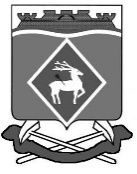 РОССИЙСКАЯ ФЕДЕРАЦИЯРОСТОВСКАЯ ОБЛАСТЬМУНИЦИПАЛЬНОЕ ОБРАЗОВАНИЕ«ШОЛОХОВСКОЕ ГОРОДСКОЕ ПОСЕЛЕНИЕ»АДМИНИСТРАЦИЯ ШОЛОХОВСКОГО ГОРОДСКОГО ПОСЕЛЕНИЯПОСТАНОВЛЕНИЕ30.12. 2020      №  188р.п. Шолоховский   Об утверждении типовой формы соглашения о представлении избюджета Шолоховского городского поселения муниципальному  бюджетному (автономному)  учреждению Шолоховского городского поселения субсидии в соответствии с абзацем вторым пункта 1 статьи 781 Бюджетного кодекса Российской Федерации       В соответствии с подпунктом «д» пункта 4 общих требований к нормативным правовым актам и муниципальным правовым актам, устанавливающим порядок определения объема и условия предоставления бюджетным (автономным) учреждениям Шолоховского городского поселения субсидий на иные цели, утвержденных постановлением Правительства Российской Федерации от 22.02.2020 № 203,  руководствуясь приказом Министерства финансов Ростовской области от 22.12.2020 № 249, Администрация Шолоховского городского поселения п о с т а н о в л я е т:Утвердить типовую форму соглашения о представлении из бюджета Шолоховского городского поселения муниципальному бюджетному (автономному) учреждению Шолоховского городского поселения субсидии в соответствии с абзацем вторым пункта 1 статьи 781 Бюджетного кодекса Российской Федерации, согласно приложению.Установить, что соглашения о представлении из бюджета Шолоховского городского поселения муниципальному бюджетному (автономному) учреждению Шолоховского городского поселения субсидии в соответствии с абзацем вторым пункта 1 статьи 781 Бюджетного кодекса Российской Федерации (далее - соглашения) формируются в соответствии с типовой формой, указанной в пункте 1.Настоящее постановление вступает в силу со дня его подписания и применяется к правоотношениям, возникающим начиная с исполнения бюджета Шолоховского городского поселения на 2021 год и на плановый период 2022 и 2023 годов.Контроль за исполнением настоящего постановления возложить на начальника отдела экономики и финансов Администрации Шолоховского городского поселения Н.Б. Ярош.           Глава АдминистрацииШолоховского городского поселения                                    О.П. Снисаренко